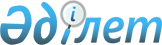 Об утверждении критериев оценки степени риска и форм проверочных листов в сфере частного предпринимательства по проверкам за системой образования
					
			Утративший силу
			
			
		
					Совместный приказ Министра образования и науки Республики Казахстан от 23 июля 2013 года № 293 и Первого Заместителя Премьер-Министра Республики Казахстан - Министра регионального развития Республики Казахстан от 26 июля 2013 года № 160/7118. Зарегистрирован в Министерстве юстиции Республики Казахстан 27 августа 2013 года № 8641. Утратил силу совместным приказом и.о. Министра образования и науки Республики Казахстан от 24 июля 2015 года № 479 и и.о. Министра национальной экономики Республики Казахстан от 31 июля 2015 года № 583      Сноска. Утратил силу совместным приказом и.о. Министра образования и науки РК от 24.07.2015 № 479 и и.о. Министра национальной экономики РК от 31.07.2015 № 583 (водится в действие по истечении десяти календарных дней после дня его первого официального опубликования).      В соответствии со статьями 13 и 15 Закона Республики Казахстан от 6 января 2011 года «О государственном контроле и надзоре в Республике Казахстан», ПРИКАЗЫВАЕМ:



      1. Утвердить прилагаемые:



      1) критерии оценки степени риска в сфере частного предпринимательства по проверкам за системой образования согласно приложению 1 к настоящему совместному приказу;



      2) форму проверочного листа в сфере частного предпринимательства по проверкам за системой начального, основного среднего образования согласно приложению 2 к настоящему совместному приказу;



      3) форму проверочного листа в сфере частного предпринимательства по проверкам за системой общего среднего образования согласно приложению 3 к настоящему совместному приказу;



      4) форму проверочного листа в сфере частного предпринимательства по проверкам за системой технического и профессионального, послесреднего образования согласно приложению 4 к настоящему совместному приказу;



      5) форму проверочного листа в сфере частного предпринимательства по проверкам за системой высшего и послевузовского образования согласно приложению 5 к настоящему совместному приказу.



      2. Комитету по контролю в сфере образования и науки Министерства образования и науки Республики Казахстан (Ирсалиев С.А.) обеспечить:



      1) в установленном порядке государственную регистрацию настоящего совместного приказа в Министерстве юстиции Республики Казахстан;



      2) после государственной регистрации его официальное опубликование в средствах массовой информации;



      3) опубликование настоящего совместного приказа на официальном интернет-ресурсе Министерства образования и науки Республики Казахстан.



      3. Не допускается проведение плановых проверок в отношении субъектов малого предпринимательства в течение трех лет со дня государственной регистрации (кроме созданных юридических лиц в порядке реорганизации и правопреемников реорганизованных юридических лиц).



      4. Признать утратившим силу совместный приказ и.о. Министра образования и науки Республики Казахстан от 11 февраля 2011 года № 55 и Министра экономического развития и торговли Республики Казахстан от 16 февраля 2011 года № 37 «Об утверждении критериев оценки степени риска и формы проверочного листа в сфере частного предпринимательства по проверкам за системой образования» (зарегистрированный в Реестре государственной регистрации нормативных правовых актов Республики Казахстан от 14 марта 2011 г. № 6803, опубликованный в газете «Казахстанская правда» от 17 августа 2011 г., № 261 (26682), собрание актов центральных исполнительных и иных центральных государственных органов Республики Казахстан № 6 2011 года (дата выхода тиража 14.09.2011 г.), № 12 2011 года (дата выхода тиража 13.10.2011 г.).



      5. Контроль за исполнением настоящего совместного приказа возложить на вице-министра образования и науки Республики Казахстан Орунханова М.К.



      6. Настоящий совместный приказ вводится в действие по истечении десяти календарных дней после дня его первого официального опубликования.

Приложение 1           

к совместному приказу     

Министра образования и науки  

Республики Казахстан       

от 23 июля 2013 года № 293    

и Министра регионального развития 

Республики Казахстан      

от 26 июля 2013 года № 160/7118 

Критерии

оценки степени риска в сфере частного предпринимательства

по проверкам за системой образования

      1. Критерии оценки степени риска в сфере частного предпринимательства по проверкам за системой образования (далее - Критерии) разработаны для проведения плановых проверок организаций образования. 



      2. В настоящих Критериях используются следующие понятия:



      1) риск - вероятность снижения качества предоставляемых образовательных услуг организациями образования;



      2) проверяемые субъекты - образовательные учреждения, являющиеся субъектами частного предпринимательства и осуществляющие образовательную деятельность по уровням образования: начальное, основное среднее, среднее (общее среднее, техническое и профессиональное), послесреднее, высшее, послевузовское образование);



      3) весовой коэффициент – коэффициент, задаваемый в зависимости от качественного показателя критерия для оценки степени риска. 



      3. Уполномоченный орган и его территориальные органы распределяют проверяемые субъекты по степеням риска с учетом набранных баллов, на основе сведений об их деятельности и результатов проверок.



      4. Для оценки степени риска используются критерии, указанные в приложениях 1, 2, 3, 4 к настоящим Критериям.



      5. Бальное значение і-го критерия Пі определяется по формуле: 

      Пі = Ді х Кij                       (1)

      где Ді - доля i-того критерия от их общего показателя (в баллах), 

      Кij - весовой коэффициент для i-того критерия, где Кij = 0,1; 0,5; 1,0 

            (при j = 1; 2; 3; 4)ю

      Суммарный показатель Pk для оценки уровня рисков k-той организации образования определяется по формуле:

      Рk = Пі = (Ді х Кij)                   (2) 

      Максимальный балл составляет 100 баллов, минимальный — 10 баллов.

      По суммарному показателю Pk определяется степень риска для k-той организации.



      6. Отнесение проверяемых субъектов по степеням рисков для каждого уровня образования определяется согласно приложению 5 к настоящим Критериям. 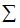 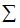 

Приложение 1             

к Критериям оценки степени риска   

в сфере частного предпринимательства 

по проверкам за системой образования

    Для организаций образования, осуществляющих образовательную

    деятельность начального, основного среднего образования

Приложение 2             

к Критериям оценки степени риска   

в сфере частного предпринимательства 

по проверкам за системой образования

   Для организаций образования, осуществляющих образовательную

             деятельность общего среднего образования

Приложение 3             

к Критериям оценки степени риска   

в сфере частного предпринимательства 

по проверкам за системой образования

Для организаций образования, осуществляющих образовательную

деятельность технического и профессионального, послесреднего

                               образования

Приложение 4             

к Критериям оценки степени риска   

в сфере частного предпринимательства 

по проверкам за системой образования

   Для организаций образования, осуществляющих образовательную

        деятельность высшего и послевузовского образования

Приложение 5             

к Критериям оценки степени риска   

в сфере частного предпринимательства 

по проверкам за системой образования

     Определение степени риска для каждого уровня образования 

Приложение 2           

к совместному приказу     

Министра образования и науки  

Республики Казахстан       

от 23 июля 2013 года № 293    

и Министра регионального развития 

Республики Казахстан      

от 26 июля 2013 года № 160/7118   

Форма            

        Проверочный лист в сфере частного предпринимательства

       по проверкам за системой начального, основного среднего

                              образования1. Орган, назначивший проверку:______________________________________

2. Наименование субъекта контроля:___________________________________

_____________________________________________________________________3. Местонахождение организации образования (юридический адрес,

телефон, электронный адрес):_________________________________________

_____________________________________________________________________

4.РНН (БИН):_________________________________________________________

5. Акт о назначении проверки: «___»_____ 20__ года № _____      Примечание:

      Н – имеются нарушения

      ОН – отсутствуют нарушения

      УРП – устранены в рабочем порядке

      ПН – повторное нарушение

      УПП — устранение при повторной проверкеДолжностное лицо:

__________________ _______________ «__» _______ 20___ года

      (Ф.И.О.)          подписьПредставитель проверяемого субъекта:

_________________ _________________ «__» ________ 20__ года

      (Ф.И.О.)          подпись

 

Приложение 3           

к совместному приказу     

Министра образования и науки  

Республики Казахстан       

от 23 июля 2013 года № 293    

и Министра регионального развития 

Республики Казахстан      

от 26 июля 2013 года № 160/7118   

Форма            

      Проверочный лист в сфере частного предпринимательства по

       проверкам за системой общего среднего образования1. Орган, назначивший проверку: ____________________________________

2. Наименование субъекта контроля: _________________________________

____________________________________________________________________

3. Местонахождение организации образования (юридический адрес,

телефон, электронный адрес): _______________________________________

____________________________________________________________________

4.РНН (БИН): _______________________________________________________

5. Акт о назначении проверки: «___» _____20__ года № _____      Примечание:

      Н – имеются нарушения

      ОН – отсутствуют нарушения

      УРП – устранены в рабочем порядке

      ПН – повторное нарушение

      УПП — устранение при повторной проверкеДолжностное лицо:

___________________ _______________ «__»_______20___ года

      (Ф.И.О.)          подписьПредставитель проверяемого субъекта:

_________________ _________________ «__»________20__ года

      (Ф.И.О.)          подпись

Приложение 4           

к совместному приказу     

Министра образования и науки  

Республики Казахстан       

от 23 июля 2013 года № 293    

и Министра регионального развития 

Республики Казахстан      

от 26 июля 2013 года № 160/7118   

Форма            

      Проверочный лист в сфере частного предпринимательства

            по проверкам за системой технического и

          профессионального, послесреднего образования1. Орган, назначивший проверку: ____________________________________

2. Наименование субъекта контроля: _________________________________

____________________________________________________________________

3. Местонахождение организации образования (юридический адрес,

телефон, электронный адрес): _______________________________________

____________________________________________________________________

4. РНН (БИН): ______________________________________________________

5. Акт о назначении проверки: «___»_____ 20__ года № _____      Примечание:

      Н – имеются нарушения

      ОН – отсутствуют нарушения

      УРП – устранены в рабочем порядке

      ПН – повторное нарушение

      УПП — устранение при повторной проверкеДолжностное лицо:

___________________ _______________ «__»_______20___ года

      (Ф.И.О.)          подписьПредставитель проверяемого субъекта:

_________________ _________________ «__»________20__ года

      (Ф.И.О.)          подпись

Приложение 5           

к совместному приказу     

Министра образования и науки  

Республики Казахстан       

от 23 июля 2013 года № 293    

и Министра регионального развития 

Республики Казахстан      

от 26 июля 2013 года № 160/7118   

Форма            

      Проверочный лист в сфере частного предпринимательства

      по проверкам за системой высшего и послевузовского

                            образования1. Орган, назначивший проверку: ____________________________________

2. Наименование субъекта контроля: _________________________________

____________________________________________________________________

3. Местонахождение организации образования (юридический адрес,

телефон, электронный адрес): _______________________________________

____________________________________________________________________

4.РНН (БИН): _______________________________________________________

5. Акт о назначении проверки: «___» _____ 20__ года № _____      Примечание:

      Н – имеются нарушения

      ОН – отсутствуют нарушения

      УРП – устранены в рабочем порядке

      ПН – повторное нарушение

      УПП — устранение при повторной проверкеДолжностное лицо:

___________________ _______________ «__» _______20___ года

      (Ф.И.О.)          подписьПредставитель проверяемого субъекта:

_________________ _________________ «__» ________20__ года

      (Ф.И.О.)          подпись
					© 2012. РГП на ПХВ «Институт законодательства и правовой информации Республики Казахстан» Министерства юстиции Республики Казахстан
				Министр образования и науки

Республики Казахстан

_____________ Б. ЖумагуловПервый заместитель

Премьер-Министра РК - Министр регионального развития Республики Казахстан

___________ Б. Сагинтаев№Наименование критерия для оценки степени риска, (Пі)Значение і-го критерия в баллах, ДіКачественные показатели для определения весового коэффициентаВесовой коэффициент, Кіj123451Соответствие рабочих учебных планов типовым учебным планам, (П1)10Отсутствие нарушений 11Соответствие рабочих учебных планов типовым учебным планам, (П1)10Несоответствие менее 30 % требований0,51Соответствие рабочих учебных планов типовым учебным планам, (П1)10Несоответствие более 30 % требований0,12Доля учителей высшей и первой категорий, (П2) 10Соответствует квалификационным требованиям 12Доля учителей высшей и первой категорий, (П2) 10Не соответствует квалификационным требованиям0,13Наличие собственных либо принадлежащих на праве хозяйственного ведения или оперативного управления материальных и нематериальных активов10Имеется13Наличие собственных либо принадлежащих на праве хозяйственного ведения или оперативного управления материальных и нематериальных активов10Отсутствует0,14Наличие медицинского обслуживания обучающихся, (П4)10Имеется 14Наличие медицинского обслуживания обучающихся, (П4)10Отсутствует0,15Наличие фонда учебной литературы по отношению к контингенту обучающихся на полный цикл обучения, (П5)10Соответствует квалификационным требованиям15Наличие фонда учебной литературы по отношению к контингенту обучающихся на полный цикл обучения, (П5)10Не соответствует квалификационным требованиям0,16Наличие объекта питания для обучающихся, (П6)10Имеется16Наличие объекта питания для обучающихся, (П6)10Отсутствует0,17Оснащенность компьютерными классами, подключенными к сети интернет, учебно-лабораторным оборудованием, (П7)10Имеются и соответствуют требованиям17Оснащенность компьютерными классами, подключенными к сети интернет, учебно-лабораторным оборудованием, (П7)10Имеются и не соблюдены менее 30 % требований0,57Оснащенность компьютерными классами, подключенными к сети интернет, учебно-лабораторным оборудованием, (П7)10Отсутствуют0,18Правила организации учебного процесса по дистанционным образовательным технологиям (для организаций, внедривших дистанционные образовательные технологии), (П8)10Соблюдение требований постановления18Правила организации учебного процесса по дистанционным образовательным технологиям (для организаций, внедривших дистанционные образовательные технологии), (П8)10Несоблюдение менее 30 % требований постановления0,58Правила организации учебного процесса по дистанционным образовательным технологиям (для организаций, внедривших дистанционные образовательные технологии), (П8)10Несоблюдение более 30 % требований постановления0,19Типовые правила деятельности организаций образования (по уровням образования), (П9)20Соблюдение требований постановления19Типовые правила деятельности организаций образования (по уровням образования), (П9)20Несоблюдение менее 30 % требований постановления0,59Типовые правила деятельности организаций образования (по уровням образования), (П9)20Несоблюдение более 30 % требований постановления0,1№Наименование критерия для оценки степени риска, (Пі)Значение і-го критерия в баллах, ДіКачественные показатели для определения весового коэффициентаВесовой коэффициент, Кіj123451Соответствие рабочих учебных планов типовым учебным планам, (П1)12Отсутствие нарушений 11Соответствие рабочих учебных планов типовым учебным планам, (П1)12Несоблюдение менее 30 % требований0,51Соответствие рабочих учебных планов типовым учебным планам, (П1)12Несоблюдение более 30 % требований0,12Доля учителей высшей и первой категорий, (П2) 12Соответствует квалификационным требованиям12Доля учителей высшей и первой категорий, (П2) 12Не соответствует квалификационным требованиям0,13Наличие фонда учебной литературы по отношению к контингенту обучающихся на полный цикл обучения, (П3)12Соответствует квалификационным требованиям13Наличие фонда учебной литературы по отношению к контингенту обучающихся на полный цикл обучения, (П3)12Не соответствует квалификационным требованиям0,14Наличие собственных либо принадлежащих на праве хозяйственного ведения или оперативного управления материальных и нематериальных активов, (П4)12Имеется14Наличие собственных либо принадлежащих на праве хозяйственного ведения или оперативного управления материальных и нематериальных активов, (П4)12Отсутствует0,15Наличие медицинского обслуживания обучающихся, (П5)12Имеется 15Наличие медицинского обслуживания обучающихся, (П5)12Отсутствует0,16Наличие объекта питания, (П6)10Имеется16Наличие объекта питания, (П6)10Отсутствует0,17Наличие учебных предметных кабинетов, оснащенных современным оборудованием (средства связи и коммуникации, сетевого взаимодействия, широкополосный интернет, мультимедийные кабинеты, интерактивную доску, аудио- и видеотехнику, цеха и мастерские) (П7)10Имеются и соответствуют требованиям17Наличие учебных предметных кабинетов, оснащенных современным оборудованием (средства связи и коммуникации, сетевого взаимодействия, широкополосный интернет, мультимедийные кабинеты, интерактивную доску, аудио- и видеотехнику, цеха и мастерские) (П7)10Имеются и несоблюдены менее 30 % требований0,57Наличие учебных предметных кабинетов, оснащенных современным оборудованием (средства связи и коммуникации, сетевого взаимодействия, широкополосный интернет, мультимедийные кабинеты, интерактивную доску, аудио- и видеотехнику, цеха и мастерские) (П7)10Отсутствуют0,18Правила организации учебного процесса по дистанционным образовательным технологиям (для организаций, внедривших дистанционные образовательные технологии), (П8)10Соблюдение требований постановления18Правила организации учебного процесса по дистанционным образовательным технологиям (для организаций, внедривших дистанционные образовательные технологии), (П8)10Несоблюдение менее 30 % требований постановления0,58Правила организации учебного процесса по дистанционным образовательным технологиям (для организаций, внедривших дистанционные образовательные технологии), (П8)10Несоблюдение более 30 % требований постановления0,19Типовые правила деятельности организаций образования (по уровням образования), (П9)10Соблюдение требований постановления19Типовые правила деятельности организаций образования (по уровням образования), (П9)10Несоблюдение менее 30 % требований постановления0,59Типовые правила деятельности организаций образования (по уровням образования), (П9)10Несоблюдение более 30 % требований постановления0,1№Наименование критерия для оценки степени риска (Пі)Значение і-го критерия в баллах, ДіКачественные показатели для определения весового коэффициентаВесовой коэффициент, Кіj123451Соответствие рабочих учебных планов типовым учебным планам, (П1)10Отсутствие нарушений 11Соответствие рабочих учебных планов типовым учебным планам, (П1)10Несоблюдение менее 30 % требований количества0,51Соответствие рабочих учебных планов типовым учебным планам, (П1)10Несоблюдение более 30 % требований0,12Доля штатных преподавателей от их общего числа, (П2)10Соответствует квалификационным требованиям12Доля штатных преподавателей от их общего числа, (П2)10Не соответствует квалификационным требованиям0,13Доля преподавателей (учителей) высшей и первой категории и (или) магистров, преподавателей с учеными степенями и званиями от их общего числа, (П3) 8Соответствует квалификационным требованиям13Доля преподавателей (учителей) высшей и первой категории и (или) магистров, преподавателей с учеными степенями и званиями от их общего числа, (П3) 8Не соответствует квалификационным требованиям0,14Наличие собственных либо принадлежащих на праве хозяйственного ведения или оперативного управления материальных и нематериальных активов, (П4)6Имеется 14Наличие собственных либо принадлежащих на праве хозяйственного ведения или оперативного управления материальных и нематериальных активов, (П4)6Отсутствует 0,15Наличие фонда учебной и учебно-методической литературы,(П5)8Соответствует квалификационным требованиям15Наличие фонда учебной и учебно-методической литературы,(П5)8Не соответствует квалификационным требованиям0,16Типовые правила деятельности организаций образования (по уровням образования),(П6)8Соблюдение требований постановления16Типовые правила деятельности организаций образования (по уровням образования),(П6)8Несоблюдение менее 30 % требований постановления0,56Типовые правила деятельности организаций образования (по уровням образования),(П6)8Несоблюдение более 30 % требований постановления0,17Типовые правила приема на обучение в организации образования (по уровням образования), (П7)8Соблюдение требований постановления17Типовые правила приема на обучение в организации образования (по уровням образования), (П7)8Несоблюдение менее 30 % требований постановления0,57Типовые правила приема на обучение в организации образования (по уровням образования), (П7)8Несоблюдение более 30 % требований постановления0,18Правила организации учебного процесса по дистанционным образовательным технологиям (для организаций, внедривших дистанционные образовательные технологии), (П8)6Соблюдение требований постановления18Правила организации учебного процесса по дистанционным образовательным технологиям (для организаций, внедривших дистанционные образовательные технологии), (П8)6Несоблюдение менее 30 % требований постановления0,58Правила организации учебного процесса по дистанционным образовательным технологиям (для организаций, внедривших дистанционные образовательные технологии), (П8)6Несоблюдение более 30 % требований постановления0,19Соответствие минимальных расходов на один год обучения обучающегося уровню расходов, предусмотренных постановлением Правительства Республики Казахстан, (П9)6Расходы на обучение 100 % и выше от установленной нормы19Соответствие минимальных расходов на один год обучения обучающегося уровню расходов, предусмотренных постановлением Правительства Республики Казахстан, (П9)6Расходы на обучение в пределах 91-99 % от установленной нормы0,59Соответствие минимальных расходов на один год обучения обучающегося уровню расходов, предусмотренных постановлением Правительства Республики Казахстан, (П9)6Расходы менее 90 % от установленной нормы 0,110Организация производственного обучения на производстве,(П10)6Наличие договоров с предприятиями по производственной практике по всем специальностям110Организация производственного обучения на производстве,(П10)6Менее 30 % всех специальностей обеспечены договорами с предприятиями по производственной практике0,510Организация производственного обучения на производстве,(П10)6Отсутствуют договора с предприятиями по производственной практике0,111Наличие медицинского обслуживания обучающихся, (П11)6Имеется111Наличие медицинского обслуживания обучающихся, (П11)6Отсутствует0,112Наличие объекта питания для обучающихся, (П12)6Имеется112Наличие объекта питания для обучающихся, (П12)6Отсутствует0,113Наличие кабинетов, оснащенных учебно-лабораторным оборудованием (П13)6Имеются и соответствуют требованиям113Наличие кабинетов, оснащенных учебно-лабораторным оборудованием (П13)6Имеются и не соблюдены менее 30 % требований0,513Наличие кабинетов, оснащенных учебно-лабораторным оборудованием (П13)6Отсутствуют0,114Наличие компьютерных классов, подключенных к сети Интернет (П14)6Имеются и соответствуют требованиям114Наличие компьютерных классов, подключенных к сети Интернет (П14)6Имеются и не соблюдены менее 30 % требований0,514Наличие компьютерных классов, подключенных к сети Интернет (П14)6Отсутствуют0,1№Наименование критерия для оценки степени риска (Пі)Значение і-го критерия в баллах, ДіКачественные показатели для определения весового коэффициентаВесовой коэффициент, Кіj123451Типовые правила приема на обучение в организации образования, реализующих профессиональные учебные программы высшего образования,(П1)6Соблюдение требований постановления11Типовые правила приема на обучение в организации образования, реализующих профессиональные учебные программы высшего образования,(П1)6Несоблюдение менее 30 % требований постановления0,51Типовые правила приема на обучение в организации образования, реализующих профессиональные учебные программы высшего образования,(П1)6Несоблюдение более 30 % требований постановления0,12Типовые правила приема на обучение в организации образования, реализующих профессиональные учебные программы послевузовского образования, (П2)6Соблюдение требований постановления12Типовые правила приема на обучение в организации образования, реализующих профессиональные учебные программы послевузовского образования, (П2)6Несоблюдение менее 30 % требований постановления0,52Типовые правила приема на обучение в организации образования, реализующих профессиональные учебные программы послевузовского образования, (П2)6Несоблюдение более 30 % требований постановления0,13Правила перевода и восстановления обучающихся по типам организации образования, (П3)6Соблюдение требований постановления13Правила перевода и восстановления обучающихся по типам организации образования, (П3)6Несоблюдение менее 30 % требований постановления0,53Правила перевода и восстановления обучающихся по типам организации образования, (П3)6Несоблюдение более 30 % требований постановления0,14Правила предоставления академических отпусков обучающимся в организациях образования, (П4)6Соблюдение требований постановления14Правила предоставления академических отпусков обучающимся в организациях образования, (П4)6Несоблюдение менее 30 % требований постановления0,54Правила предоставления академических отпусков обучающимся в организациях образования, (П4)6Несоблюдение более 30 % требований постановления0,15Правила организации учебного процесса по дистанционным образовательным технологиям (для организаций, внедривших дистанционные образовательные технологии), (П5)6Соблюдение требований постановления15Правила организации учебного процесса по дистанционным образовательным технологиям (для организаций, внедривших дистанционные образовательные технологии), (П5)6Несоблюдение менее 30 % требований постановления0,55Правила организации учебного процесса по дистанционным образовательным технологиям (для организаций, внедривших дистанционные образовательные технологии), (П5)6Несоблюдение более 30 % требований постановления0,16Наличие собственных либо принадлежащих на праве хозяйственного ведения или оперативного управления материальных и нематериальных активов, обеспечивающих качество образовательных услуг, (П6)4Имеется16Наличие собственных либо принадлежащих на праве хозяйственного ведения или оперативного управления материальных и нематериальных активов, обеспечивающих качество образовательных услуг, (П6)4Отсутствует0,17Наличие медицинского обслуживания обучающихся, (П7)2Имеется17Наличие медицинского обслуживания обучающихся, (П7)2Отсутствует0,18Наличие объекта питания для обучающихся, (П8)2Имеется18Наличие объекта питания для обучающихся, (П8)2Отсутствует0,19Соответствие рабочих учебных планов типовым учебным планам, (П9)4Отсутствие нарушений 19Соответствие рабочих учебных планов типовым учебным планам, (П9)4Несоблюдение менее 30 % требований 0,59Соответствие рабочих учебных планов типовым учебным планам, (П9)4Несоблюдение более 30 % требований0,110Соответствие минимальных расходов на один год обучения студента уровню расходов, предусмотренных постановлением Правительства Республики Казахстан, (П10)4Расходы на обучение соответствуют 100 % и выше от установленной нормы 110Соответствие минимальных расходов на один год обучения студента уровню расходов, предусмотренных постановлением Правительства Республики Казахстан, (П10)4Расходы на обучение в пределах 90-99 % от установленной нормы 0,510Соответствие минимальных расходов на один год обучения студента уровню расходов, предусмотренных постановлением Правительства Республики Казахстан, (П10)4Расходы менее 90 % от установленной нормы 0,111Наличие договоров с организациями, определенными в качестве баз практики, (П11)3Наличие договоров по всем специальностям111Наличие договоров с организациями, определенными в качестве баз практики, (П11)3Обеспечены договорами менее 30 % всех специальностей 0,511Наличие договоров с организациями, определенными в качестве баз практики, (П11)3Отсутствуют договора 0,112Наличие специализированной научно-технической, научно-методической, экспериментальной и материально-технической базы по соответствующим научным специальностям подготовки, (П12)3Имеется112Наличие специализированной научно-технической, научно-методической, экспериментальной и материально-технической базы по соответствующим научным специальностям подготовки, (П12)3Отсутствует0,113Наличие договоров на проведение научно-исследовательских и опытно-конструкторских работ с организациями и предприятиями, кроме военных специальностей, (П13)4Наличие договоров по всем специальностям113Наличие договоров на проведение научно-исследовательских и опытно-конструкторских работ с организациями и предприятиями, кроме военных специальностей, (П13)4Обеспечены договорами менее 30 % всех специальностей 0,513Наличие договоров на проведение научно-исследовательских и опытно-конструкторских работ с организациями и предприятиями, кроме военных специальностей, (П13)4Отсутствуют договора 0,114Оснащенность учебно-лабораторным оборудованием, необходимым для реализации образовательных программ (П14)4Имеются и соответствуют требованиям114Оснащенность учебно-лабораторным оборудованием, необходимым для реализации образовательных программ (П14)4Имеются и не соблюдены менее 30 % требований0,514Оснащенность учебно-лабораторным оборудованием, необходимым для реализации образовательных программ (П14)4Отсутствуют0,115Оснащенность компьютерными классами, подключенными к сети интернет, (П15) 4Имеются и соответствуют требованиям115Оснащенность компьютерными классами, подключенными к сети интернет, (П15) 4Не соблюдены менее 30 % требований0,515Оснащенность компьютерными классами, подключенными к сети интернет, (П15) 4Отсутствуют0,116Библиотечный фонд, (П16) 6Соответствует квалификационным требованиям116Библиотечный фонд, (П16) 6Не соответствует квалификационным требованиям0,117Реализация профессиональных учебных программ высшего образования, (П17)4Отсутствие нарушений 117Реализация профессиональных учебных программ высшего образования, (П17)4Несоблюдение менее 30 % требований 0,517Реализация профессиональных учебных программ высшего образования, (П17)4Несоблюдение более 30 % требований0,118Доля преподавателей с учеными степенями и званиями от числа штатных преподавателей, (П18) 6Соответствует квалификационным требованиям118Доля преподавателей с учеными степенями и званиями от числа штатных преподавателей, (П18) 6Не соответствует квалификационным требованиям0,119Доля штатных преподавателей от их общего числа, (П19)6Соответствует квалификационным требованиям119Доля штатных преподавателей от их общего числа, (П19)6Не соответствует квалификационным требованиям0,120Соответствие контингента студентов (в расчете на преподавателя) государственному общеобязательному стандарту образования, (П20)4Соответствует квалификационным требованиям120Соответствие контингента студентов (в расчете на преподавателя) государственному общеобязательному стандарту образования, (П20)4Не соответствует квалификационным требованиям0,121Наличие доктора наук или докторов философии (PhD), (П21)6Имеется и соответствует требованию121Наличие доктора наук или докторов философии (PhD), (П21)6Имеется, но не состоит в штате 0,521Наличие доктора наук или докторов философии (PhD), (П21)6Отсутствует 0,122Наличие межведомственных соглашений, регламентирующих вопросы научного обмена по соответствующей специальности, (П22)4Имеется122Наличие межведомственных соглашений, регламентирующих вопросы научного обмена по соответствующей специальности, (П22)4Отсутствует0,1Для духовных (религиозных) организаций образования:Для духовных (религиозных) организаций образования:Для духовных (религиозных) организаций образования:Для духовных (религиозных) организаций образования:Для духовных (религиозных) организаций образования:1Наличие штатных преподавателей, имеющих высшее духовное образование по профилю подготовки и соответствующих требованиям, предъявляемым к религиозным объединениям, (П1)14Соответствует квалификационным требованиям11Наличие штатных преподавателей, имеющих высшее духовное образование по профилю подготовки и соответствующих требованиям, предъявляемым к религиозным объединениям, (П1)14Не соответствует квалификационным требованиям0,12Наличие фонда учебной литературы, прошедшей религиоведческую экспертизу, по отношению к контингенту обучающихся на полный цикл обучения, (П2)14Соответствует квалификационным требованиям12Наличие фонда учебной литературы, прошедшей религиоведческую экспертизу, по отношению к контингенту обучающихся на полный цикл обучения, (П2)14Не соответствует квалификационным требованиям0,13Наличие ходатайства Республиканского религиозного объединения и регионального религиозного объединения с обоснованием целесообразности функционирования данного учреждения религиозного образования и копии свидетельства о регистрации религиозного объединения на территории Республики Казахстан, (П3) 10Имеется13Наличие ходатайства Республиканского религиозного объединения и регионального религиозного объединения с обоснованием целесообразности функционирования данного учреждения религиозного образования и копии свидетельства о регистрации религиозного объединения на территории Республики Казахстан, (П3) 10Отсутствует0,14Наличие образовательных программ и учебных планов по профилю подготовки, утвержденных руководством религиозного объединения, (П4) 12Отсутствие нарушений 14Наличие образовательных программ и учебных планов по профилю подготовки, утвержденных руководством религиозного объединения, (П4) 12Несоблюдение менее 30 % требований 0,54Наличие образовательных программ и учебных планов по профилю подготовки, утвержденных руководством религиозного объединения, (П4) 12Несоблюдение более 30 % требований0,15Наличие экспертного заключения Агентства Республики Казахстан по делам религий на заявленные религиозные образовательные программы, (П5) 10Имеется15Наличие экспертного заключения Агентства Республики Казахстан по делам религий на заявленные религиозные образовательные программы, (П5) 10Отсутствует0,16Наличие собственных либо принадлежащих на праве хозяйственного ведения или оперативного управления материальных и нематериальных активов, обеспечивающих качество образовательных услуг, (П6)10Имеется16Наличие собственных либо принадлежащих на праве хозяйственного ведения или оперативного управления материальных и нематериальных активов, обеспечивающих качество образовательных услуг, (П6)10Отсутствует0,17Наличие медицинского обслуживания обучающихся, (П7)10Имеется17Наличие медицинского обслуживания обучающихся, (П7)10Отсутствует0,18Наличие объекта питания для обучающихся, (П8)10Имеется18Наличие объекта питания для обучающихся, (П8)10Отсутствует0,19Оснащенность компьютерными классами, подключенными к сети интернет, (П9) 10Имеется19Оснащенность компьютерными классами, подключенными к сети интернет, (П9) 10Отсутствует0,1№Отнесение к степеням рискаРk, баллыВузыВузыВузы1К высокой степени риска10-40 баллов (33,3 %)2К средней степени риска41-70 баллов (33,3 %)3К незначительной степени риска71-100 баллов (33,3 %)Колледжи и профессиональные лицеиКолледжи и профессиональные лицеиКолледжи и профессиональные лицеи1К высокой степени риска10-20 баллов (11,1 %)2К средней степени риска21-40 баллов (22,2 %)3К незначительной степени риска41-100 баллов (66,7 %)ШколыШколыШколы1К высокой степени рискадля малокомплектных школ: 10-20 баллов (12,2 %);

для других школ: 10-30 баллов (22,3 %)2К средней степени рискадля малокомплектных школ: 21-35 баллов (16,6 %);

для других школ: 31-50 баллов (22,2 %)3К незначительной степени рискадля малокомплектных школ: 36-100 баллов (72,2 %);

для других школ: 51-100 баллов (55, 5 %).№Требования к образовательной деятельностиНОНУРППНУПП1Соответствие Квалификационным требованиям, предъявляемым к деятельности организаций образования, реализующих общеобразовательные учебные программы начального образования:Соответствие Квалификационным требованиям, предъявляемым к деятельности организаций образования, реализующих общеобразовательные учебные программы начального образования:Соответствие Квалификационным требованиям, предъявляемым к деятельности организаций образования, реализующих общеобразовательные учебные программы начального образования:Соответствие Квалификационным требованиям, предъявляемым к деятельности организаций образования, реализующих общеобразовательные учебные программы начального образования:Соответствие Квалификационным требованиям, предъявляемым к деятельности организаций образования, реализующих общеобразовательные учебные программы начального образования:Соответствие Квалификационным требованиям, предъявляемым к деятельности организаций образования, реализующих общеобразовательные учебные программы начального образования:соответствие рабочих учебных планов типовым учебным планам;доля учителей высшей и первой категорий от их общего числа - не менее 20 %;наличие фонда учебной литературы по отношению к контингенту обучающихся на полный цикл обучения в количестве не менее 15 единиц изданий на одного обучающегося;наличие медицинского обслуживания обучающихся;наличие объекта питания для обучающихся;наличие собственных либо принадлежащих на праве хозяйственного ведения или оперативного управления материальных и нематериальных активов, обеспечивающих качество образовательных услуг.1.2. Соответствие Квалификационным требованиям, предъявляемым к деятельности организаций образования, реализующих общеобразовательные учебные программы основного среднего образования:1.2. Соответствие Квалификационным требованиям, предъявляемым к деятельности организаций образования, реализующих общеобразовательные учебные программы основного среднего образования:1.2. Соответствие Квалификационным требованиям, предъявляемым к деятельности организаций образования, реализующих общеобразовательные учебные программы основного среднего образования:1.2. Соответствие Квалификационным требованиям, предъявляемым к деятельности организаций образования, реализующих общеобразовательные учебные программы основного среднего образования:1.2. Соответствие Квалификационным требованиям, предъявляемым к деятельности организаций образования, реализующих общеобразовательные учебные программы основного среднего образования:1.2. Соответствие Квалификационным требованиям, предъявляемым к деятельности организаций образования, реализующих общеобразовательные учебные программы основного среднего образования:соответствие рабочих учебных планов типовым учебным планам; доля учителей высшей и первой категорий от их общего числа - не менее 30 %;наличие фонда учебной литературы по отношению к контингенту обучающихся на полный цикл обучения в количестве не менее 15 единиц изданий на одного обучающегося; наличие медицинского обслуживания обучающихся;наличие объекта питания для обучающихся;наличие собственных либо принадлежащих на праве хозяйственного ведения или оперативного управления материальных и нематериальных активов, обеспечивающих качество образовательных услуг;оснащенность компьютерными классами, подключенными к сети интернет, учебно-лабораторным оборудованием.2Соблюдение Правил организации учебного процесса по дистанционным образовательным технологиям (для организаций, внедривших дистанционные образовательные технологии).3Соблюдение Типовых правил деятельности организаций образования (по уровням образования). №Требования к образовательной деятельностиНОНУРППНУПП11.1.Соответствие Квалификационным требованиям, предъявляемым к деятельности организаций образования, реализующих общеобразовательные учебные программы общего среднего образования:1.1.Соответствие Квалификационным требованиям, предъявляемым к деятельности организаций образования, реализующих общеобразовательные учебные программы общего среднего образования:1.1.Соответствие Квалификационным требованиям, предъявляемым к деятельности организаций образования, реализующих общеобразовательные учебные программы общего среднего образования:1.1.Соответствие Квалификационным требованиям, предъявляемым к деятельности организаций образования, реализующих общеобразовательные учебные программы общего среднего образования:1.1.Соответствие Квалификационным требованиям, предъявляемым к деятельности организаций образования, реализующих общеобразовательные учебные программы общего среднего образования:1.1.Соответствие Квалификационным требованиям, предъявляемым к деятельности организаций образования, реализующих общеобразовательные учебные программы общего среднего образования:соответствие рабочих учебных планов типовым учебным планам;доля учителей высшей и первой категорий от их общего числа - не менее 30 %;наличие фонда учебной литературы по отношению к контингенту обучающихся на полный цикл обучения в количестве не менее 25 единиц изданий на одного обучающегося;наличие медицинского обслуживания обучающихся;наличие объекта питания для обучающихся;наличие собственных либо принадлежащих на праве хозяйственного ведения или оперативного управления материальных и нематериальных активов, обеспечивающих качество образовательных услуг.оснащенность компьютерными классами, подключенными к сети интернет, учебно-лабораторным оборудованием.2Соблюдение Правил организации учебного процесса по дистанционным образовательным технологиям (для организаций, внедривших дистанционные образовательные технологии).3Соблюдение Типовых правил деятельности организаций образования (по уровням образования). №Требования к образовательной деятельностиНОНУРППНУПП1Соблюдение Типовых правил приема на обучение в организации образования (по уровням образования). 22.1 Соответствие Квалификационным требованиям, предъявляемым к деятельности организаций образования, реализующих образовательные учебные программы технического и профессионального образования:2.1 Соответствие Квалификационным требованиям, предъявляемым к деятельности организаций образования, реализующих образовательные учебные программы технического и профессионального образования:2.1 Соответствие Квалификационным требованиям, предъявляемым к деятельности организаций образования, реализующих образовательные учебные программы технического и профессионального образования:2.1 Соответствие Квалификационным требованиям, предъявляемым к деятельности организаций образования, реализующих образовательные учебные программы технического и профессионального образования:2.1 Соответствие Квалификационным требованиям, предъявляемым к деятельности организаций образования, реализующих образовательные учебные программы технического и профессионального образования:2.1 Соответствие Квалификационным требованиям, предъявляемым к деятельности организаций образования, реализующих образовательные учебные программы технического и профессионального образования:2соответствие рабочих учебных планов типовым учебным планам; 2доля штатных преподавателей от их общего числа - не менее 70 %;2доля учителей высшей и первой категории и (или) магистров от их общего числа - не менее 30 %; 2наличие фонда учебной литературы по отношению к контингенту обучающихся на полный цикл обучения в количестве не менее 25 единиц изданий на одного обучающегося; 2оснащенность компьютерными классами, подключенными к сети интернет, учебно-лабораторным оборудованием, специальным учебным оборудованием; 2наличие договоров с организациями, определенными в качестве баз практики;2соответствие минимальных расходов на один год обучения обучающегося уровню расходов, предусмотренных постановлением Правительства Республики Казахстан по утверждению государственного заказа на подготовку специалистов с техническим и профессиональным образованием на соответствующий учебный год;2наличие медицинского обслуживания обучающихся; 2наличие объекта питания для обучающихся; 2наличие собственных либо принадлежащих на праве хозяйственного ведения или оперативного управления материальных и нематериальных активов, обеспечивающих качество образовательных услуг.22.2 Соответствие Квалификационным требованиям, предъявляемым к деятельности организаций образования, реализующих профессиональные учебные программы послесреднего образования:2.2 Соответствие Квалификационным требованиям, предъявляемым к деятельности организаций образования, реализующих профессиональные учебные программы послесреднего образования:2.2 Соответствие Квалификационным требованиям, предъявляемым к деятельности организаций образования, реализующих профессиональные учебные программы послесреднего образования:2.2 Соответствие Квалификационным требованиям, предъявляемым к деятельности организаций образования, реализующих профессиональные учебные программы послесреднего образования:2.2 Соответствие Квалификационным требованиям, предъявляемым к деятельности организаций образования, реализующих профессиональные учебные программы послесреднего образования:2.2 Соответствие Квалификационным требованиям, предъявляемым к деятельности организаций образования, реализующих профессиональные учебные программы послесреднего образования:доля штатных преподавателей от их общего числа - не менее 70 %;доля преподавателей высшей и первой категории и (или) магистров, преподавателей с учеными степенями и званиями от их общего числа - не менее 40 %;наличие фонда учебной и учебно-методической литературы по отношению к контингенту обучающихся на полный цикл обучения в количестве не менее 25 единиц изданий на одного обучающегося и на цифровых носителях - не менее 20 % учебного плана (кроме военных специальностей);соответствие рабочих учебных планов типовым учебным планам;оснащенность компьютерными классами, подключенным к сети интернет, учебно-лабораторным оборудованием, специальным учебным оборудованием;наличие договоров с организациями, определенными в качестве баз практики;наличие медицинского обслуживания обучающихся;наличие объекта питания для обучающихся;наличие собственных, либо принадлежащих на праве хозяйственного ведения или оперативного управления материальных и нематериальных активов, обеспечивающих качество образовательных услуг.3Соблюдение Правил организации учебного процесса по дистанционным образовательным технологиям (для организаций, внедривших, дистанционные образовательные технологии).4Соблюдение Типовых правил деятельности организаций образования (по уровням образования). №Требования к образовательной деятельностиНОНУРППНПНУППУПП1Соблюдение Типовых правил приема на обучение в организации образования, реализующих профессиональные учебные программы высшего образования. 2Соблюдение Типовых правил приема на обучение в организации образования, реализующих профессиональные учебные программы послевузовского образования. 3Соблюдение Правил перевода и восстановления обучающихся по типам организации образования. 4Соблюдение Правил предоставления академических отпусков обучающимся в организациях образования.5Соблюдение Правил организации учебного процесса по дистанционным образовательным технологиям (для организаций, внедривших дистанционные образовательные технологии).66.1. Соответствие Квалификационным требованиям, предъявляемым к образовательной деятельности духовных (религиозных) организаций образования:6.1. Соответствие Квалификационным требованиям, предъявляемым к образовательной деятельности духовных (религиозных) организаций образования:6.1. Соответствие Квалификационным требованиям, предъявляемым к образовательной деятельности духовных (религиозных) организаций образования:6.1. Соответствие Квалификационным требованиям, предъявляемым к образовательной деятельности духовных (религиозных) организаций образования:6.1. Соответствие Квалификационным требованиям, предъявляемым к образовательной деятельности духовных (религиозных) организаций образования:6.1. Соответствие Квалификационным требованиям, предъявляемым к образовательной деятельности духовных (религиозных) организаций образования:6.1. Соответствие Квалификационным требованиям, предъявляемым к образовательной деятельности духовных (религиозных) организаций образования:6.1. Соответствие Квалификационным требованиям, предъявляемым к образовательной деятельности духовных (религиозных) организаций образования:наличие штатных преподавателей, имеющих высшее духовное образование по профилю подготовки и соответствующих требованиям, предъявляемым религиозными объединениями;наличие фонда учебной литературы, прошедшей религиоведческую экспертизу, по отношению к контингенту обучающихся на полный цикл обучения в количестве не менее 50 единиц изданий на одного обучающегося и на цифровых носителях - не менее 20 % учебного плана;наличие собственных либо, принадлежащих на праве хозяйственного ведения или оперативного управления, учебно-материальных активов;оснащенность компьютерными классами, подключенными к сети интернет;наличие медицинского обслуживания обучающихся;наличие объекта питания для обучающихся; наличие ходатайства Республиканского религиозного объединения и регионального религиозного объединения с обоснованием целесообразности функционирования данного учреждения религиозного образования и копии свидетельства о регистрации религиозного объединения на территории Республики Казахстан;наличие образовательных программ и учебных планов по профилю подготовки, утвержденных руководством религиозного объединения;наличие экспертного заключения Агентства Республики Казахстан по делам религий на заявленные религиозные образовательные программы.6.2. Соответствие на Квалификационные требования, предъявляемым к деятельности организаций образования, реализующих профессиональные учебные программы высшего образования с присуждением академической степени «бакалавр»:6.2. Соответствие на Квалификационные требования, предъявляемым к деятельности организаций образования, реализующих профессиональные учебные программы высшего образования с присуждением академической степени «бакалавр»:6.2. Соответствие на Квалификационные требования, предъявляемым к деятельности организаций образования, реализующих профессиональные учебные программы высшего образования с присуждением академической степени «бакалавр»:6.2. Соответствие на Квалификационные требования, предъявляемым к деятельности организаций образования, реализующих профессиональные учебные программы высшего образования с присуждением академической степени «бакалавр»:6.2. Соответствие на Квалификационные требования, предъявляемым к деятельности организаций образования, реализующих профессиональные учебные программы высшего образования с присуждением академической степени «бакалавр»:6.2. Соответствие на Квалификационные требования, предъявляемым к деятельности организаций образования, реализующих профессиональные учебные программы высшего образования с присуждением академической степени «бакалавр»:6.2. Соответствие на Квалификационные требования, предъявляемым к деятельности организаций образования, реализующих профессиональные учебные программы высшего образования с присуждением академической степени «бакалавр»:6.2. Соответствие на Квалификационные требования, предъявляемым к деятельности организаций образования, реализующих профессиональные учебные программы высшего образования с присуждением академической степени «бакалавр»:реализация профессиональных учебных программ высшего образования; для национальных исследовательских университетов, исследовательских университетов, национальных вузов, университетов, академий - проведение научно-исследовательской и педагогической деятельности, повышение квалификации и переподготовка кадров;для институтов (консерваторий, высших школ, высших училищ) - педагогическая деятельность, повышение квалификации и переподготовка кадров;соответствие контингента студентов в расчете на одного преподавателя государственному общеобязательному стандарту образования;доля штатных преподавателей от их общего числа, в том числе по циклам базовых и профилирующих дисциплин государственного общеобязательного стандарта образования:для национальных исследовательских университетов, исследовательских университетов, национальных вузов, университетов, академий - не менее 80 %;для институтов (консерваторий, высших школ, высших училищ) - не менее 70 %;для педагогических специальностей - не менее 80 % вне зависимости от вида организации образования;доля преподавателей с учеными степенями и званиями от числа штатных преподавателей:для национальных исследовательских университетов, исследовательских университетов - не менее 70 %;для национальных вузов (кроме организаций образования искусства и культуры) - не менее 55 %;для университетов, академий - не менее 50 %;для институтов (высших школ, высших училищ) - не менее 45 %;для педагогических институтов - не менее 50 %;для организаций образования искусства и культуры доля преподавателей с учеными степенями, а также почетными званиями, приравненными к ним - не менее 35 %;для организаций образования, подведомственных министерствам обороны, внутренних дел, по чрезвычайным ситуациям, Комитету национальной безопасности, Агентству по борьбе с экономической и коррупционной преступностью (финансовая полиция), доля преподавателей с учеными степенями и званиями;наличие фонда учебной и научной литературы по отношению к приведенному контингенту студентов на полный цикл обучения в количестве не менее 140 единиц изданий. При этом издания на казахском и русском языках должны быть пропорциональны контингенту обучающихся по языкам обучения.Библиотечный фонд должен содержать основную учебную литературу по дисциплинам социально-гуманитарного профиля, изданную за последние 5 лет; по естественным, техническим, сельскохозяйственным дисциплинам - за последние 10 лет.Обеспеченность учебной литературой на цифровых носителях - не менее 40 % базовых и профилирующих дисциплин учебного плана специальности (кроме военных специальностей).Наличие договоров с другими библиотечными и научными фондами, в том числе с республиканской межвузовской электронной библиотекой;соответствие рабочих учебных планов типовым учебным планам;оснащенность учебно-лабораторным оборудованием, необходимым для реализации профессиональных учебных программ;соответствие минимальных расходов на один год обучения студента уровню расходов, предусмотренных постановлением Правительства Республики Казахстан по утверждению государственного заказа на подготовку специалистов с высшим образованием на соответствующий учебный год;наличие договоров с организациями, определенными в качестве баз практики;для педагогических специальностей - наличие прямых договоров по базам педагогической практики с организациями дошкольного, начального, основного и общего среднего, технического и профессионального, послесреднего образования;наличие договоров на проведение научно-исследовательских и опытно-конструкторских работ с организациями и предприятиями, кроме военных специальностей;наличие собственных либо принадлежащих на праве хозяйственного ведения или оперативного управления материальных и нематериальных активов, обеспечивающих качество образовательных услуг;наличие медицинского обслуживания обучающихся; наличие объекта питания для обучающихся в каждом учебном корпусе.6.3. Соответствие Квалификационным требованиям, предъявляемым к деятельности организаций образования и научных организаций, реализующих профессиональные учебные программы послевузовского образования с присуждением академической степени «магистр»:6.3. Соответствие Квалификационным требованиям, предъявляемым к деятельности организаций образования и научных организаций, реализующих профессиональные учебные программы послевузовского образования с присуждением академической степени «магистр»:6.3. Соответствие Квалификационным требованиям, предъявляемым к деятельности организаций образования и научных организаций, реализующих профессиональные учебные программы послевузовского образования с присуждением академической степени «магистр»:6.3. Соответствие Квалификационным требованиям, предъявляемым к деятельности организаций образования и научных организаций, реализующих профессиональные учебные программы послевузовского образования с присуждением академической степени «магистр»:6.3. Соответствие Квалификационным требованиям, предъявляемым к деятельности организаций образования и научных организаций, реализующих профессиональные учебные программы послевузовского образования с присуждением академической степени «магистр»:6.3. Соответствие Квалификационным требованиям, предъявляемым к деятельности организаций образования и научных организаций, реализующих профессиональные учебные программы послевузовского образования с присуждением академической степени «магистр»:6.3. Соответствие Квалификационным требованиям, предъявляемым к деятельности организаций образования и научных организаций, реализующих профессиональные учебные программы послевузовского образования с присуждением академической степени «магистр»:6.3. Соответствие Квалификационным требованиям, предъявляемым к деятельности организаций образования и научных организаций, реализующих профессиональные учебные программы послевузовского образования с присуждением академической степени «магистр»:реализация профессиональных учебных программ высшего образования; для педагогических специальностей - проведение научно-исследовательской работы в области современных педагогических технологий обучения;соответствие специальности подготовки магистрантов темам научных исследований организации образования;наличие соглашений о сотрудничестве с научными, научно-образовательными, производственными и научно-производственными центрами по соответствующим направлениям подготовки;для педагогических специальностей - наличие прямых договоров с зарубежными университетами по выполнению совместных образовательных и научных проектов, проведению стажировок преподавателей и магистрантов;соответствие рабочих учебных планов типовым учебным планам;наличие доктора наук или двух докторов философии (PhD), состоящих в штате, по соответствующей специальности;доля преподавателей с учеными степенями и званиями от числа штатных преподавателей - не менее 70 %;для организаций образования культуры и искусства, в том числе преподаватели с почетными званиями Республики Казахстан и приравненные к ним, - не менее 60 %:для организаций образования, подведомственных министерствам обороны, внутренних дел, по чрезвычайным ситуациям, Комитету национальной безопасности, Агентству по борьбе с экономической и коррупционной преступностью (финансовая полиция), доля преподавателей с учеными степенями и званиями, в воинском (специальном) звании не ниже полковника, - не менее 60 %;осуществление ведущими специалистами, штатными преподавателями, имеющими ученую степень соответствующего профиля, стаж научно-педагогической работы не менее трех лет, научные публикации в отечественных и зарубежных изданиях, учебные пособия по специальности магистерской подготовки научного руководства магистрантами; наличие договоров на проведение научно-исследовательских и опытно-конструкторских работ с организациями и предприятиями, кроме военных специальностей;наличие специализированной научно-технической, научно-методической, клинической, экспериментальной базы по соответствующим научным специальностям подготовки; наличие собственных либо принадлежащих на праве хозяйственного ведения или оперативного управления материальных и нематериальных активов, обеспечивающих качество образовательных услуг; соответствие минимальных расходов на один год обучения магистранта уровню расходов, предусмотренных постановлением Правительства Республики Казахстан по утверждению государственного заказа на подготовку специалистов с послевузовским образованием на соответствующий учебный год; оснащенность учебно-лабораторным оборудованием, необходимым для реализации образовательных программ и отвечающим современным требованиям;наличие договоров с организациями, определенными в качестве баз практики, в том числе на прохождение зарубежной научной стажировки;наличие медицинского обслуживания обучающихся;наличие объекта питания для обучающихся.6.4. Соответствие Квалификационным требованиям, предъявляемым к деятельности организаций образования и научных организаций, реализующих профессиональные учебные программы послевузовского медицинского образования (резидентуры):6.4. Соответствие Квалификационным требованиям, предъявляемым к деятельности организаций образования и научных организаций, реализующих профессиональные учебные программы послевузовского медицинского образования (резидентуры):6.4. Соответствие Квалификационным требованиям, предъявляемым к деятельности организаций образования и научных организаций, реализующих профессиональные учебные программы послевузовского медицинского образования (резидентуры):6.4. Соответствие Квалификационным требованиям, предъявляемым к деятельности организаций образования и научных организаций, реализующих профессиональные учебные программы послевузовского медицинского образования (резидентуры):6.4. Соответствие Квалификационным требованиям, предъявляемым к деятельности организаций образования и научных организаций, реализующих профессиональные учебные программы послевузовского медицинского образования (резидентуры):6.4. Соответствие Квалификационным требованиям, предъявляемым к деятельности организаций образования и научных организаций, реализующих профессиональные учебные программы послевузовского медицинского образования (резидентуры):6.4. Соответствие Квалификационным требованиям, предъявляемым к деятельности организаций образования и научных организаций, реализующих профессиональные учебные программы послевузовского медицинского образования (резидентуры):6.4. Соответствие Квалификационным требованиям, предъявляемым к деятельности организаций образования и научных организаций, реализующих профессиональные учебные программы послевузовского медицинского образования (резидентуры):наличие не менее двух специалистов с учеными степенями по профилю подготовки, состоящих в штате и имеющих стаж научно-педагогической работы не менее трех лет, научные публикации в отечественных и зарубежных изданиях, в трудах международных конференций по профилю подготовки, учебные пособия;наличие специализированной научно-методической, клинической, материально-технической базы по соответствующим научным специальностям подготовки;обеспечение необходимым оборудованием, лабораториями, библиотекой;соответствие рабочих учебных планов типовым учебным планам;соответствие минимальных расходов на один год обучения слушателя уровню расходов, предусмотренных постановлением Правительства Республики Казахстан по утверждению государственного заказа на подготовку специалистов с послевузовским образованием на соответствующий учебный год;наличие договоров с организациями, определенными в качестве баз практики (за исключением научных организаций);наличие медицинского обслуживания обучающихся;наличие объекта питания для обучающихся; наличие собственных либо принадлежащих на праве хозяйственного ведения или оперативного управления материальных и нематериальных активов, обеспечивающих качество образовательных услуг.6.5. Соответствие Квалификационным требованиям, предъявляемым к деятельности организаций образования, подведомственных Министерствам обороны, внутренних дел, по чрезвычайным ситуациям, Комитету национальной безопасности, Агентству по борьбе с экономической и коррупционной преступностью (финансовая академия), а также организаций образования, реализующих профессиональные учебные программы послевузовского военного образования с присуждением ученой степени доктора философии (PhD) и доктора по профилю (адъюнктура):6.5. Соответствие Квалификационным требованиям, предъявляемым к деятельности организаций образования, подведомственных Министерствам обороны, внутренних дел, по чрезвычайным ситуациям, Комитету национальной безопасности, Агентству по борьбе с экономической и коррупционной преступностью (финансовая академия), а также организаций образования, реализующих профессиональные учебные программы послевузовского военного образования с присуждением ученой степени доктора философии (PhD) и доктора по профилю (адъюнктура):6.5. Соответствие Квалификационным требованиям, предъявляемым к деятельности организаций образования, подведомственных Министерствам обороны, внутренних дел, по чрезвычайным ситуациям, Комитету национальной безопасности, Агентству по борьбе с экономической и коррупционной преступностью (финансовая академия), а также организаций образования, реализующих профессиональные учебные программы послевузовского военного образования с присуждением ученой степени доктора философии (PhD) и доктора по профилю (адъюнктура):6.5. Соответствие Квалификационным требованиям, предъявляемым к деятельности организаций образования, подведомственных Министерствам обороны, внутренних дел, по чрезвычайным ситуациям, Комитету национальной безопасности, Агентству по борьбе с экономической и коррупционной преступностью (финансовая академия), а также организаций образования, реализующих профессиональные учебные программы послевузовского военного образования с присуждением ученой степени доктора философии (PhD) и доктора по профилю (адъюнктура):6.5. Соответствие Квалификационным требованиям, предъявляемым к деятельности организаций образования, подведомственных Министерствам обороны, внутренних дел, по чрезвычайным ситуациям, Комитету национальной безопасности, Агентству по борьбе с экономической и коррупционной преступностью (финансовая академия), а также организаций образования, реализующих профессиональные учебные программы послевузовского военного образования с присуждением ученой степени доктора философии (PhD) и доктора по профилю (адъюнктура):6.5. Соответствие Квалификационным требованиям, предъявляемым к деятельности организаций образования, подведомственных Министерствам обороны, внутренних дел, по чрезвычайным ситуациям, Комитету национальной безопасности, Агентству по борьбе с экономической и коррупционной преступностью (финансовая академия), а также организаций образования, реализующих профессиональные учебные программы послевузовского военного образования с присуждением ученой степени доктора философии (PhD) и доктора по профилю (адъюнктура):6.5. Соответствие Квалификационным требованиям, предъявляемым к деятельности организаций образования, подведомственных Министерствам обороны, внутренних дел, по чрезвычайным ситуациям, Комитету национальной безопасности, Агентству по борьбе с экономической и коррупционной преступностью (финансовая академия), а также организаций образования, реализующих профессиональные учебные программы послевузовского военного образования с присуждением ученой степени доктора философии (PhD) и доктора по профилю (адъюнктура):6.5. Соответствие Квалификационным требованиям, предъявляемым к деятельности организаций образования, подведомственных Министерствам обороны, внутренних дел, по чрезвычайным ситуациям, Комитету национальной безопасности, Агентству по борьбе с экономической и коррупционной преступностью (финансовая академия), а также организаций образования, реализующих профессиональные учебные программы послевузовского военного образования с присуждением ученой степени доктора философии (PhD) и доктора по профилю (адъюнктура):наличие не менее одного штатного доктора наук по каждой научной специальности подготовки, имеющего стаж научно-педагогической работы не менее трех лет, научные публикации в отечественных и зарубежных изданиях, в трудах международных конференций по профилю подготовки, учебные пособия;доля преподавателей с учеными степенями и званиями в воинском (специальном) звании не ниже полковника от числа штатных преподавателей - не менее 100 %; наличие межведомственных соглашений, регламентирующих вопросы научного обмена по соответствующей специальности;наличие специализированной научно-технической, научно-методической, экспериментальной и материально-технической базы по соответствующим научным специальностям подготовки; обеспечение необходимым оборудованием, лабораториями, библиотекой; соответствие рабочих учебных планов типовым учебным планам;соответствие минимальных расходов на один год обучения слушателя уровню расходов, предусмотренных соответствующими нормативными актами по утверждению государственного заказа на подготовку специалистов с послевузовским образованием на соответствующий учебный год;наличие договоров с организациями, определенными в качестве баз практики;наличие медицинского обслуживания обучающихся;наличие объекта питания для обучающихся;наличие собственных либо принадлежащих на праве хозяйственного ведения или оперативного управления материальных и нематериальных активов, обеспечивающих качество образовательных услуг.6.6. Соответствие Квалификационным требованиям, предъявляемым к деятельности организаций образования и научных организаций по подготовке научных и научно-педагогических кадров высшей квалификации по программам докторантуры с присуждением ученой степени доктор философии (PhD) и доктор по профилю:6.6. Соответствие Квалификационным требованиям, предъявляемым к деятельности организаций образования и научных организаций по подготовке научных и научно-педагогических кадров высшей квалификации по программам докторантуры с присуждением ученой степени доктор философии (PhD) и доктор по профилю:6.6. Соответствие Квалификационным требованиям, предъявляемым к деятельности организаций образования и научных организаций по подготовке научных и научно-педагогических кадров высшей квалификации по программам докторантуры с присуждением ученой степени доктор философии (PhD) и доктор по профилю:6.6. Соответствие Квалификационным требованиям, предъявляемым к деятельности организаций образования и научных организаций по подготовке научных и научно-педагогических кадров высшей квалификации по программам докторантуры с присуждением ученой степени доктор философии (PhD) и доктор по профилю:6.6. Соответствие Квалификационным требованиям, предъявляемым к деятельности организаций образования и научных организаций по подготовке научных и научно-педагогических кадров высшей квалификации по программам докторантуры с присуждением ученой степени доктор философии (PhD) и доктор по профилю:6.6. Соответствие Квалификационным требованиям, предъявляемым к деятельности организаций образования и научных организаций по подготовке научных и научно-педагогических кадров высшей квалификации по программам докторантуры с присуждением ученой степени доктор философии (PhD) и доктор по профилю:6.6. Соответствие Квалификационным требованиям, предъявляемым к деятельности организаций образования и научных организаций по подготовке научных и научно-педагогических кадров высшей квалификации по программам докторантуры с присуждением ученой степени доктор философии (PhD) и доктор по профилю:6.6. Соответствие Квалификационным требованиям, предъявляемым к деятельности организаций образования и научных организаций по подготовке научных и научно-педагогических кадров высшей квалификации по программам докторантуры с присуждением ученой степени доктор философии (PhD) и доктор по профилю:реализация профессиональных учебных программ бакалавриата и магистратуры; доля преподавателей с учеными степенями и званиями от числа штатных преподавателей - не менее 100 %;наличие зарубежных ученых со степенями доктор философии (PhD), доктор по профилю по соответствующей специальности; наличие соглашений с зарубежными учеными по соответствующей специальности подготовки; наличие договоров на проведение научно-исследовательских и опытно-конструкторских работ с организациями и предприятиями;соответствие рабочих учебных планов типовым учебным планам; наличие договоров о научном обмене с аккредитованными зарубежными высшими учебными заведениями и (или) научными организациями, реализующими программы докторантуры;наличие специализированной научно-технической, научно-методической, клинической, экспериментальной и материально-технической базы по соответствующим научным специальностям подготовки; оснащенность компьютерными классами с доступом в информационные сети, библиотечный фонд с электронной базой данных по соответствующей специальности, наличие учебных лабораторий и мультимедийных учебных материалов, необходимых для реализации образовательных программ по специальностям докторантуры;наличие договоров с организациями, определенными в качестве баз практики, в том числе на прохождение зарубежной научной стажировки; наличие медицинского обслуживания обучающихся;наличие объекта питания для обучающихся; наличие собственных либо принадлежащих на праве хозяйственного ведения или оперативного управления материальных и нематериальных активов, обеспечивающих качество образовательных услуг.7Соблюдение Типовых правил деятельности организаций образования, реализующих профессиональные учебные программы высшего образования. 8Соблюдение Типовых правил деятельности организаций образования, реализующих образовательные программы послевузовского профессионального образования.